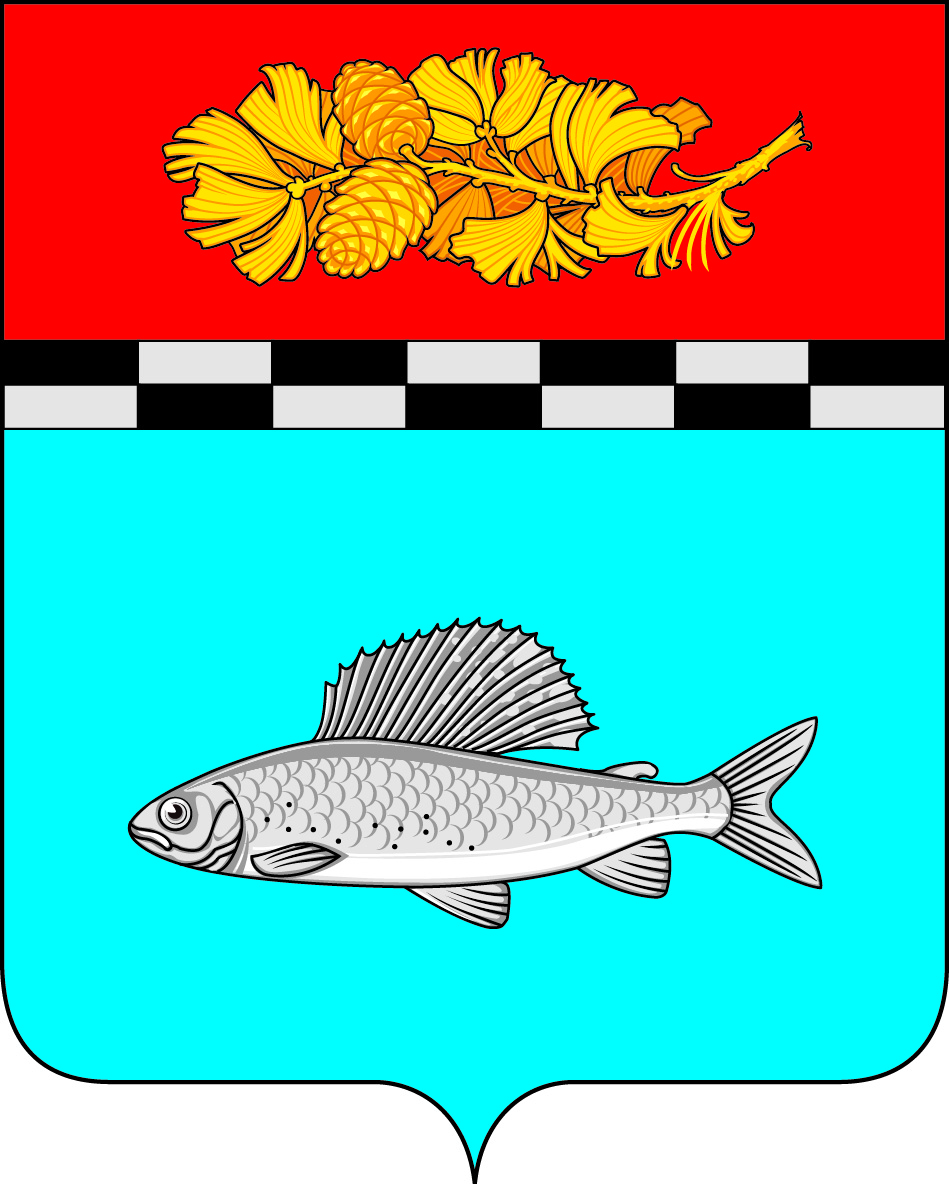 АДМИНИСТРАЦИЯУЛЬКАНСКОГО ГОРОДСКОГО ПОСЕЛЕНИЯКАЗАЧИНСКО-ЛЕНСКОГО МУНИЦИПАЛЬНОГО РАЙОНАИРКУТСКОЙ ОБЛАСТИПОСТАНОВЛЕНИЕ9 марта 2022 г.    											 № 106рп. УльканПриняв во внимание письмо Иркутского ОГКУ «Институт муниципальной правовой информации имении М.М. Сперанского» от 17.01.2022 г. № (А-3)-57/22, руководствуясь ст. 7, 43, 51   Устава Ульканского городского поселения Казачинско-Ленского муниципального района Иркутской области, администрация Ульканского городского поселения, п о с т а н о в л я е т:1. Внести в постановление администрации Ульканского городского поселения от 15.04.2021 г. № 87 «Об утверждении Административного регламента предоставления муниципальной услуги «Оказание имущественной поддержки субъектам малого и среднего предпринимательства,  организациям, образующим инфраструктуру поддержки субъектов малого и среднего предпринимательства,  физическим  лицам, не являющимся индивидуальными предпринимателями и применяющим специальный налоговый режим «Налог на профессиональный доход» путем предоставления муниципального имущества, включенного в перечень муниципального имущества Ульканского городского поселения Казачинско-Ленского муниципального района Иркутской области, предназначенного для передачи во владение  и (или) пользование субъектам малого и среднего предпринимательства, организациям, образующим  инфраструктуру поддержки субъектов малого и среднего предпринимательства, физическим  лицам, не являющимся индивидуальными предпринимателями и применяющим специальный налоговый режим «Налог на профессиональный доход» следующие изменения:1.1. В абзаце 2 пункта 2.1. Регламента слово «числе» после слов «Муниципальная услуга - «Оказание имущественной поддержки субъектам малого и среднего предпринимательства, организациям, образующим инфраструктуру поддержки субъектов малого и среднего предпринимательства,» исключить.1.2. В подпункте 4 пункта 2.7.1. Регламента слова «физических лиц, не являющихся индивидуальными предпринимателями и применяющих специальный налоговый режим «Налог на профессиональный доход» заменить словами «физических лиц, применяющих специальный налоговой режим».1.3. В абзаце седьмом пункта 2.7.2. Регламента после слов «подпунктах а), б), в), г), д)» слова «пункта 2.7.2» заменить словами «настоящего пункта».1.4. Абзац второй пункта 3.3.3. Регламента изложить в следующей редакции:«- в течение пяти рабочих дней со дня установления отсутствия оснований для отказа в приеме документов и оснований для отказа в предоставлении муниципальной услуги осуществляет мероприятия по заключению с оценщиком договора на проведение оценки объекта оценки.».1.5. В абзаце втором пункта 3.4.4. Регламента слова «с участником конкурса или аукциона, который сделал предпоследнее предложение о цене договора» заменить словами «с участником аукциона, который сделал предпоследнее предложение о цене договора, участником конкурса, заявке на участие в конкурсе которого присвоен второй номер». 3. Настоящее решение опубликовать в газете «Родник» и разместить на сайте    www.admulkan.ru.Глава Ульканскогогородского поселения 								А.Н. НикищенкоБолдырева Олеся Алексеевна8 39562 32068О внесении изменений в постановление администрации  Ульканского городского поселения от 15.04.2021 г. № 87 «Об утверждении Административного регламента предоставления муниципальной услуги «Оказание имущественной поддержки субъектам малого и среднего предпринимательства,  организациям, образующим инфраструктуру поддержки субъектов малого и среднего предпринимательства,  физическим  лицам, не являющимся индивидуальными предпринимателями и применяющим специальный налоговый режим «Налог на профессиональный доход» путем предоставления муниципального имущества, включенного в перечень муниципального имущества Ульканского городского поселения Казачинско-Ленского муниципального района Иркутской области, предназначенного для передачи во владение  и (или) пользование субъектам малого и среднего предпринимательства, организациям, образующим  инфраструктуру поддержки субъектов малого и среднего предпринимательства, физическим  лицам, не являющимся индивидуальными предпринимателями и применяющим специальный налоговый режим «Налог на профессиональный доход»